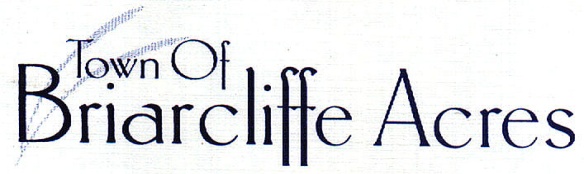 		                      AGENDA						           Council Workshop _ Monday, March 11, 2019							             		4:00 pm _ Town OfficeDiscussion:	                   Mayor Huffman	           Bayberry/Birch gravity - feed storm water removal and 							           proposed informal agreement with participating residents						           Open and review bid package #2019.02 _ Canopy/Right						           of Ways and Fire Wise	      		        Mayor Huffman             Road boring _  811 marking and schedule for boring 							for Gates Irrigation			        Clerk		           Credit cards, Planning and Zoning training, Election     						           Commission, Water Quality Testing, Fire Wise			        Chief Lamparter	           Review Ordinance #2019-01 _ Requirements and 								           procedure during State of Emergency for second reading	                  Activity Reports:               Public Input:Announcement of next meeting:     	 	           Town Meeting 4:00pm Tuesday, March 18, 2019				          	 	            Town OfficeExecutive Session:				           Discuss legal matters and Fire Wise bid(s)Adjournment:Office Of Town Clerk  121 North Gate Road  Myrtle Beach, South Carolina  29572  843.272.8863